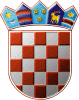 	REPUBLIKA HRVATSKA	ŽUPANIJSKO IZBORNO POVJERENSTVO	ZAGREBAČKE ŽUPANIJEKLASA: 013-03/19-01/04URBROJ: 238/1-01-19-16ZAGREB, 09.04.2019.Na temelju članka 32. i 33. Zakona o izboru članova u Europski parlament iz Republike Hrvatske ("Narodne novine",broj 92/10., 23/13. i 143/13.), Županijsko izborno povjerenstvo ZAGREBAČKE ŽUPANIJE , na sjednici održanoj 09.04.2019. donijelo jeRJEŠENJEo određivanju biračkih mjestaNA PODRUČJU OPĆINE FARKAŠEVACNa području Općine FARKAŠEVAC određuju se biračka mjestaPREDSJEDNICA ŽUPANIJSKOG IZBORNOG PROVJERENSTVA ZAGREBAČKE ŽUPANIJEŽELJKA BREGEŠ1. Biračko mjesto broj                                              1.FARKAŠEVACZGRADA OPĆINE (PRIZEMLJE-MALA ŠKOLA), FARKAŠEVAC 43na kojem će glasovati birači s prebivalištem uFARKAŠEVAC: FARKAŠEVAC2. Biračko mjesto broj                                              2.KABALDRUŠTVENI DOM KABAL, KABALna kojem će glasovati birači s prebivalištem uKABAL: KABAL3. Biračko mjesto broj                                              3.DONJI MARKOVACDRUŠTVENI DOM DONJI MARKOVAC, DONJI MARKOVACna kojem će glasovati birači s prebivalištem uDONJI MARKOVAC: DONJI MARKOVAC4. Biračko mjesto broj                                              4.DONJI BOLČDRUŠTVENI DOM DONJI BOLČ, DONJI BOLČna kojem će glasovati birači s prebivalištem uBOLČ: BOLČ 0-82 (PARNI), BOLČ 1-69 (NEPARNI)5. Biračko mjesto broj                                              5.GORNJI BOLČDRUŠTVENI DOM GORNJI BOLČ, GORNJI BOLČna kojem će glasovati birači s prebivalištem uBOLČ: BOLČ 84-172 (PARNI), BOLČ 71-187 (NEPARNI)6. Biračko mjesto broj                                              6.MAJURDRUŠTVENI DOM MAJUR, MAJURna kojem će glasovati birači s prebivalištem uMAJUR: MAJUR7. Biračko mjesto broj                                              7.BREZINEDRUŠTVENI DOM, BREZINEna kojem će glasovati birači s prebivalištem uBREZINE: BREZINE8. Biračko mjesto broj                                              8.MAČKIDRUŠTVENI DOM, MAČKIna kojem će glasovati birači s prebivalištem uMAČKI: MAČKI9. Biračko mjesto broj                                              9.PRAŠĆEVACDRUŠTVENI DOM PRAŠĆEVAC, PRAŠĆEVACna kojem će glasovati birači s prebivalištem uPRAŠČEVAC: PRAŠČEVAC10. Biračko mjesto broj                                              10.ZVONIKDRUŠTVENI DOM, ZVONIKna kojem će glasovati birači s prebivalištem uZVONIK: ZVONIK11. Biračko mjesto broj                                              11.ŽABNICADRUŠTVENI DOM, ŽABNICAna kojem će glasovati birači s prebivalištem uŽABNICA: ŽABNICA12. Biračko mjesto broj                                              12.IVANČANIDRUŠTVENI DOM U IVANČANIMA, IVANČANIna kojem će glasovati birači s prebivalištem uIVANČANI: IVANČANI